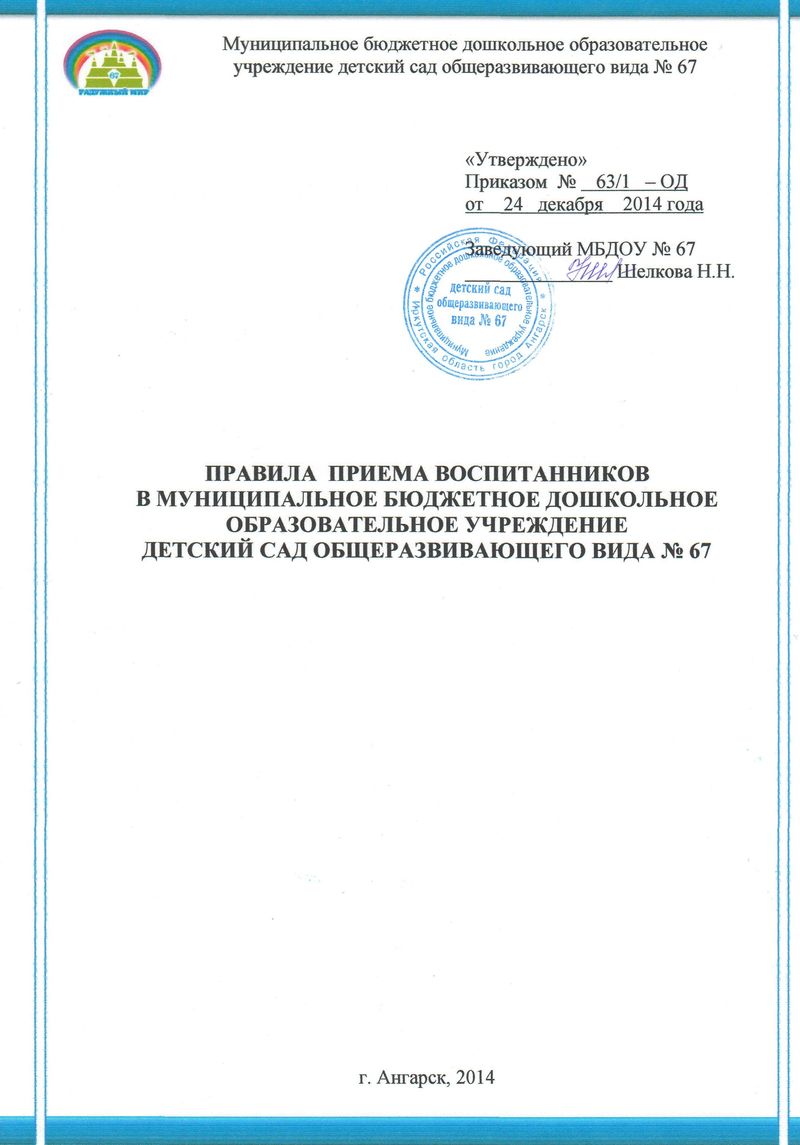 Общие положенияПравила приема воспитанников (далее – Правила) регулируют деятельность МБДОУ детского сада общеразвивающего вида № 67 (далее - Учреждение) в части приема воспитанников в Учреждение, осуществляющее образовательную деятельность по образовательной программе дошкольного образования.Настоящие правила разработаны в соответствии с:Федеральным законом РФ  от 29.12.2012 года № 273-ФЗ «Об образовании в Российской Федерации» (далее – закон «Об образовании в РФ»).Санитарно-эпидемиологическими правилами и нормативами СанПиН 2.4.1.3049-13.Приказом Минобрнауки РФ от 08.04.2014 года № 293 «Об утверждении порядка приема на обучение по образовательным программам дошкольного образования» (далее –  Порядок приема на обучение по ОП ДО).Постановлением  администрации Ангарского муниципального образования № 26 – па от 20.01.2015 года «О закреплении муниципальных образовательных учреждений Ангарского муниципального образования, реализующих основные образовательные программы дошкольного, начального общего, основного общего и среднего общего образования, за конкретными территориями Ангарского муниципального образования».Уставом Учреждения, утвержденного приказом Управления образования  администрации АМО от 19.12.2011 года № 1335. В части, не урегулированной законодательством об образовании, Правила приема воспитанников устанавливаются Учреждением самостоятельно (часть 9 ст. 55 закона «Об образовании в РФ»).Основной задачей настоящих Правил является соблюдение законодательства в осуществлении приема в Учреждение воспитанников, имеющих право на получение дошкольного образования.Правила вводятся в действие приказом заведующего Учреждением. Настоящие Правила действуют до принятия новых.Прием воспитанников в УчреждениеПрием воспитанников относится к компетенции Учреждения в соответствии с п. 8  части 2 ст. 28 закона «Об образовании в РФ».Прием на обучение в Учреждение, в соответствии с частью 1 ст. 55 закона «Об образовании в РФ», проводится на принципах равных условий приема для всех поступающих, за исключением лиц, которым в соответствии с Федеральным законом «Об образовании в РФ» предоставлены особые права (преимущества) при приеме на обучение.Прием в Учреждение осуществляется в течение всего календарного года при наличии свободных мест (п. 7 Порядка приема на обучение по ОП ДО).В Учреждение принимаются воспитанники в возрасте от 1 года 6 месяцев до 8 лет. Информация о воспитанниках, имеющих право на получение дошкольного образования и проживающих на территории, закрепленной за Учреждением (далее – закрепленная территория) и у которых подошла очередь на предоставление места в Учреждении, предоставляется Управлением образования заведующему соответствующим распорядительным актом (часть 2, 3 ст. 67 закона «Об образовании в РФ»; п. 4, 8 Порядка приема на обучение по ОП ДО). Документы о приеме воспитанника подаются в Учреждение родителями (законными представителями) на основании направления (п. 8 Порядка приема на обучение по ОП ДО), полученного  в порядке очередности в рамках реализации муниципальной услуги, предоставляемой Ангарским муниципальным образованием.В группу компенсирующей направленности воспитанники принимаются только с согласия родителей (законных представителей) и на основании рекомендаций психолого-медико-педагогической комиссии (часть 3 ст. 55 закона «Об образовании в РФ»).Учреждение знакомит родителей (законных представителей) воспитанников с правилами приема, уставом Учреждения, лицензией на право ведения образовательной деятельности, другими документами, регламентирующими его деятельность, размещая копии указанных документов на информационном стенде и в сети Интернет на своем официальном сайте http://www.dou38.ru/ang67  (часть 2 ст. 55 закона «Об образовании в РФ», п. 6 Порядка приема на обучение по ОП ДО).Прием в Учреждение осуществляется по личному заявлению родителя (законного представителя) воспитанника при предъявлении оригинала документа, удостоверяющего личность родителя (законного представителя),  либо оригинала документа, удостоверяющего личность иностранного гражданина и лица без гражданства в Российской Федерации в соответствии со статьей 10 Федерального закона от 25 июля 2002 г. № 115-ФЗ «О правовом положении иностранных граждан в Российской Федерации».Утвержденная форма заявления размещается на информационном стенде и на официальном сайте Учреждения в сети Интернет (приложение № 1 к настоящим Правилам). В заявлении родителями (законными представителями) воспитанника указываются следующие сведения:а) фамилия, имя, отчество (последнее – при наличии) воспитанника;б) дата и место рождения воспитанника;в) фамилия, имя, отчество (последнее – при наличии) родителей (законных представителей) воспитанника;г) адрес места жительства воспитанника, его родителей (законных представителей);д) контактные телефоны родителей (законных представителей) воспитанника.Прием воспитанников, впервые поступающих в Учреждение, осуществляется на основании медицинского заключения, отраженного в медицинской карте ребенка (школьника) формы 026/у – 2000.Родители (законные представители) воспитанника, проживающего на закрепленной территории, а также не проживающего на закрепленной территории, для зачисления воспитанника в Учреждение предъявляют оригинал свидетельства о его рождении, документ, подтверждающий родство заявителя (или законность представления прав воспитанника), свидетельство о регистрации воспитанника по месту жительства или по месту пребывания на закрепленной территории или документ, содержащий сведения о его  регистрации по месту жительства или по месту пребывания.Родители (законные представители) воспитанника, являющегося иностранными гражданами или лицами без гражданства, дополнительно предъявляют документ, подтверждающий родство заявителя (или законность представления прав воспитанника), и документ, подтверждающий право заявителя на пребывание в Российской Федерации.Иностранные граждане и лица без гражданства все документы представляют на русском языке или вместе с заверенным в установленном порядке переводом на русский язык.Требование представления иных документов для приема воспитанника в Учреждение в части, не урегулированной законодательством об образовании, не допускается (п.11 Порядка приема на обучение по ОП ДО).Факт ознакомления родителей (законных представителей) воспитанника, в том числе через информационные системы общего пользования, с лицензией на осуществление образовательной деятельности, уставом Учреждения фиксируется в заявлении о приеме и заверяется личной подписью родителей (законных представителей) воспитанника (п. 6, 12 Порядка приема на обучение по ОП ДО).Подписью родителей (законных представителей) воспитанника фиксируется также согласие на обработку их персональных данных и персональных данных воспитанника в порядке, установленном законодательством Российской Федерации (ч. 1 ст. 6 Федерального закона от 27.07.2006 г. № 152-ФЗ «О персональных данных»; п.12 Порядка приема на обучение по ОП ДО).Заявление о приеме в Учреждение, представленное  родителями (законными представителями) воспитанника, регистрируется руководителем Учреждения или уполномоченным им должностным лицом, ответственным за прием документов, в журнале регистрации заявлений о приеме воспитанников в Учреждение (приложение № 2 к настоящим Правилам).После регистрации заявления родителям (законным представителям) воспитанника выдается расписка в получении документов, содержащая информацию о регистрационном номере заявления о приеме воспитанника в Учреждение, перечне представленных документов (приложение № 3 к настоящим Правилам). Расписка заверяется подписью должностного лица Учреждения, ответственного за прием документов, и печатью Учреждения (п. 14 Порядка приема на обучение по ОП ДО).Воспитанник, родители (законные представители) которого не представили необходимые для приема документы в соответствии с п. 9 Порядка приема на обучение по ОП ДО, остаются на учете воспитанников, нуждающихся в предоставлении места в Учреждении – у Учредителя – Управление образования Ангарского муниципального образования. Место в Учреждении воспитаннику предоставляется при освобождении мест в соответствующей возрастной группе в течение года (п. 15 Порядка приема на обучение по ОП ДО).После приема документов, указанных в п. 2.11. настоящих Правил, Учреждение заключает договор об образовании по образовательной программе дошкольного образования (далее – Договор) с родителями (законными представителями) воспитанника (ч. 2 ст. 53 закона «Об образовании в РФ»; п. 16 Порядка приема на обучение по ОП ДО).Прием воспитанника завершается оформлением приказа о его зачислении в Учреждение в трехдневный срок.В приеме воспитанника в Учреждение может быть отказано только по причине отсутствия свободных мест. Для решения вопроса об устройстве воспитанника в другую образовательную организацию родители (законные представители) обращаются непосредственно в Управление образования Ангарского муниципального образования (п. 5 Порядка приема на обучение по ОП ДО).ОтветственностьЗаведующий несет ответственность за организацию приема воспитанников в Учреждение, оформление их личных дел.Родители (законные представители) несут ответственность за достоверность представленных сведений о себе и воспитаннике.ДелопроизводствоНа основании приказа о приеме воспитанника в Учреждение сведения о воспитаннике и его родителях (законных представителях) вносятся в Книгу учета движения детей.Книга учета движения детей должна быть прошнурована, пронумерована и скреплена печатью Учреждения. На каждого воспитанника, зачисленного в Учреждение, заводится личное дело, в котором хранятся все сданные документы на время обучения. Копия приказа о приеме воспитанника в Учреждение в трехдневный срок после его издания размещается на стенде и на официальном сайте учреждения в сети интернет в разделе «Прием детей».ЗаявлениеПрошу принять моего ребенка _______________________________________________________________                                           (фамилия, имя, отчество ребенка полностью)__________________________________________________________________________________________                                    (дата  и место рождения ребенка)проживающего _______________________________________________________________________                                   (адрес места жительства ребенка)в Муниципальное бюджетное дошкольное образовательное учреждение детский сад общеразвивающего вида № 67.  Мать ______________________________________________________________________________(фамилия, имя, отчество полностью)___________________________________________________________________________________________________(адрес места жительства, контактный телефон)                                                                           Отец ______________________________________________________________________________(фамилия, имя, отчество полностью)___________________________________________________________________________________________________(адрес места жительства, контактный телефон)                                                                           Опекун ____________________________________________________________________________(фамилия, имя, отчество полностью)___________________________________________________________________________________(адрес места жительства, контактный телефон)                                                                           О правилах приема ребенка в Учреждение __________________________  __________________                                                                      (информирован (а))                             (подпись)С Уставом, лицензией на осуществление образовательной деятельности, образовательной программой и другими документами, регламентирующими осуществление образовательной деятельности в МБДОУ детском саду общеразвивающего вида № 67 ___________________________________________________________________________________                               (ознакомлен(а))                                         (подпись)Согласен на обработку своих персональных данных и персональных данных ребенка в порядке, установленном законодательством Российской Федерации  ________________________________                                                                                                                              (согласен(а))                         (подпись)Расписку о приеме заявления на прием ребенка в МБДОУ № 67 ____________________________                                                                                                               получил(а)                  Дата                                            Подпись                                              Ф.И.О. родителяРасписку в сдаче документов на прием ребенка в МБДОУ № 67 _________________________                                                                                                      получил(а)                  Дата                                            Подпись                                              Ф.И.О. родителяЛиния отрезаРаспискаАдминистрация МБДОУ детского сада общеразвивающего вида № 67 подтверждает, что заявление о приеме ребенка __________________________________________регистрационный № _________ от родителей (законных представителей) __________________________________________принято. Договор об образовании по образовательной программе дошкольного образования с родителями (законными представителями) будет заключен и дата начала посещения ребенком Учреждения будет определена с момента предоставления копий и оригинала свидетельства о рождении ребенка, паспорта одного из родителей (законного представителя) и медицинского заключения, отраженного в медицинской карте ребенка (форма № 026/у-2000).________20____ года                Заведующий МБДОУ № 67 ___________________ Н.Н.ШелковаПриложение № 2  к Правилам приема воспитанниковЖУРНАЛ   РЕГИСТРАЦИИ ЗАЯВЛЕНИЙ О ПРИЕМЕ ДЕТЕЙ  в МБДОУ детского сада общеразвивающего вида № 67Приложение № 3  к Правилам приема воспитанниковМБДОУ детский сад общеразвивающего вида № 67Расписка о приеме документовДокументы сдал: _____________________________________________________________________________                    Дата                                            Подпись                                              Ф.И.О. родителяДокументы принял _____________________________________________________________________________       Дата                     должность                           Подпись                                        Расшифровка подписи№ п/пДата подачи заявления Регистрационный № Ф.И.О. родителя, подавшего заявлениеФ.И.О ребенка, дата рождения№ приказа о зачислении воспитанника в МБДОУ1.№п/пПеречень документов, представленных заявителемКоличество 
экземпляров1Заявление: регистрационный номер ____________2Медицинское заключение 3Документ, удостоверяющий личность  родителя (законного представителя) воспитанника  (копия)4Свидетельство о рождении воспитанника (копия)5Документ, содержащий сведения о регистрации воспитанника по месту жительства или по месту пребывания6Рекомендация психолого-медико-педагогической комиссии (при зачислении воспитанника в группу компенсирующей направленности)